SICURDAT A2 2022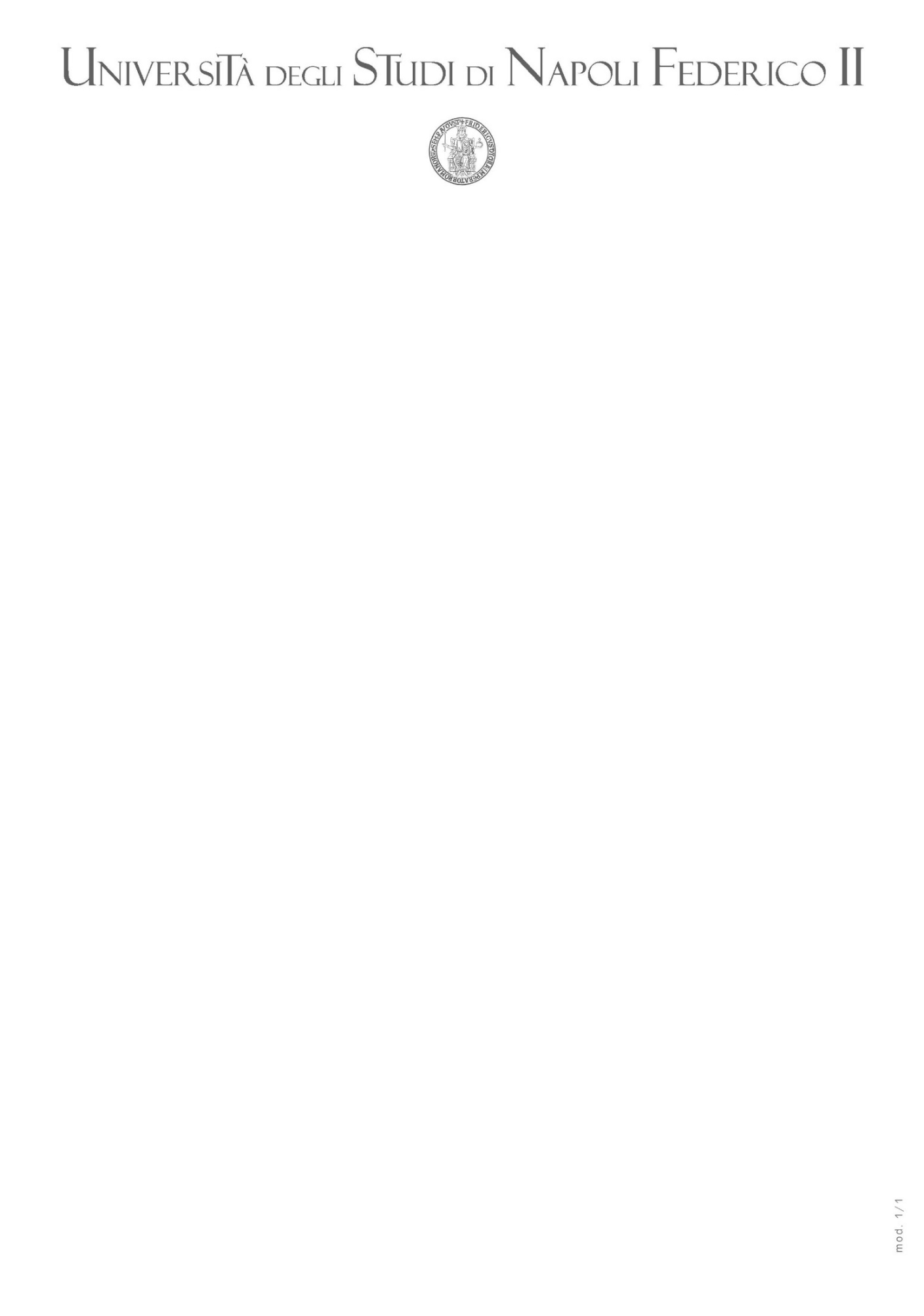 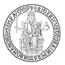 AUTORIZZAZIONE AL TRATTAMENTO DI DATI PERSONALIIndividuazione degli autorizzati ai trattamenti effettuati tramite PC con banche dati esterneCODICE STRUTTURA (1) 	DENOMINAZIONE STRUTTURA La/Il sottoscritta/o __________________________________________ nella qualità di REFERENTE del trattamento dei dati personali gestiti dalla sopraindicata struttura, ai sensi dell’art. 7 del Regolamento di Ateneo in materia di trattamento dei dati personali, emanato con D.R. n. 1226 del 19/03/2021 dichiara che, per lo svolgimento dei trattamenti connessi alle funzioni istituzionali della struttura, sono utilizzate le seguenti banche dati esterne: La/Il sottoscritta/o AUTORIZZAla persona sotto elencata (unità di personale tecnico-amministrativo, professore di ruolo o ricercatore dell’Ateneo) a effettuare i trattamenti dei dati personali sottoindicati, ai soli dati la cui conoscenza sia strettamente necessaria per adempiere ai compiti assegnati, dichiarando di aver richiesto al soggetto autorizzato di acquisire conoscenza delle disposizioni contenute nel “Manuale ad uso dei Referenti e degli Autorizzati_2022”( in vigore), pubblicato sul portale di Ateneo all’indirizzo http://www.unina.it/ateneo/statuto-e-normativa/privacy. DATA __________________________									FIRMA REFERENTE ______________________________________L’AUTORIZZATA/O AL TRATTAMENTODICHIARAdi aver preso atto delle autorizzazioni al trattamento conferitegli e di aver preso visione del “Manuale ad uso dei Referenti e degli Autorizzati_2022” (in vigore), pubblicato sul portale di Ateneo all’indirizzo http://www.unina.it/ateneo/statuto-e-normativa/privacy, in cui sono descritte le misure di sicurezza atte a ridurre i rischi di distruzione, perdita, accesso non autorizzato o trattamento non consentito o non conforme alle finalità della raccolta dei dati. DATA __________________________								FIRMA DELL’AUTORIZZATA/O ______________________________________NOTEIl Codice Struttura è reperibile sul sito web di Ateneo nella sezione dedicata alla Struttura/Ufficio; Per il Codice Archivio, fare riferimento alla relativa Tabella Ambiti di Trattamento Banche Dati Esterne riportata alla pag. 4. Ove la banca dati di interesse non fosse presente occorre indicare il codice “TE-ALTRO” e inserire le informazioni richieste (specificando la denominazione della banca dati e l’indirizzo web);Indicare la denominazione dell’ente o soggetto esterno titolare del trattamento; Per il Codice di trattamento fare riferimento alla tabella seguente: Relativamente all’Oggetto del trattamento, fare riferimento alla tabella seguente: Per i dati identificativi ordinari, ai sensi dell’art. 4 del Regolamento UE 2016/679 (GDPR) si intende per dato personale qualsiasi informazione riguardante una persona fisica identificata o identificabile («interessato»); si considera identificabile la persona fisica che può essere identificata, direttamente o indirettamente, con particolare riferimento a un identificativo come il nome, un numero di identificazione, dati relativi all'ubicazione, un identificativo online o a uno o più elementi caratteristici della sua identità fisica, fisiologica, genetica, psichica, economica, culturale o sociale; Per le categorie particolari di dati personali, ai sensi dell’art. 9 del GDPR questi sono dati personali che rivelino l'origine razziale o etnica, le opinioni politiche, le convinzioni religiose o filosofiche, o l'appartenenza sindacale, nonché dati genetici, dati biometrici intesi a identificare in modo univoco una persona fisica, dati relativi alla salute o alla vita sessuale o all'orientamento sessuale della persona; Per i dati personali relativi a condanne penali e reati o a connesse misure di sicurezza, si veda l’art. 10 del GDPR; Per indicare la Modalità di collegamento, fare riferimento alla tabella seguente: Nel momento in cui al dipendente autorizzato fossero revocate o modificate le autorizzazioni, il referente dovrà trasmettere un nuovo modello con le nuove indicazioni. La revoca è atto unilaterale del referente e non necessita della firma del dipendente al quale viene revocata l’autorizzazione. ALLEGATO: TABELLA AMBITI DI TRATTAMENTO BANCHE DATI ESTERNE (elenco aggiornato al 14 marzo 2023)Codice Archivio banche dati esterne (2)Ente/Soggetto esterno (3)Codice di trattamento (4)Oggetto del trattamento (5)Natura del dato (apporre una X nell’apposita casella)Natura del dato (apporre una X nell’apposita casella)Natura del dato (apporre una X nell’apposita casella)Modalità di collegamento (9)Codice Archivio banche dati esterne (2)Ente/Soggetto esterno (3)Codice di trattamento (4)Oggetto del trattamento (5)Dati identificativi ordinari (6)Categorie particolari (7)Dati condanne penali e reati (8)Modalità di collegamento (9)CognomeNomeMatricolaCodice Archivio banche dati esterne (2)Ente/Soggetto esterno (3)Codice di trattamento (4)Oggetto del trattamento (5)Natura del dato (apporre una X nell’apposita casella)Natura del dato (apporre una X nell’apposita casella)Natura del dato (apporre una X nell’apposita casella)Modalità di collegamento (9)Revoca (10)CognomeNomeMatricolaCodice Archivio banche dati esterne (2)Ente/Soggetto esterno (3)Codice di trattamento (4)Oggetto del trattamento (5)Dati identificativi ordinari (6)Categorie particolari (7)Dati condanne penali e reati (8)Modalità di collegamento (9)Revoca (10)Codice di trattamentoDescrizione delle operazioni effettuateC/I (Creazione/Inserimento)Crea ed organizza l'archivio / Inserisce, registra e raccoglie nuove occorrenzeM (Modifica)Modifica, estrae, elabora e cancella (in senso logico, non fisico) le occorrenzeL (Lettura)Legge, seleziona, raffronta e consulta i datiCO (Comunicazione)Comunica e diffonde l'informazione all'esternoA (Archiviazione)Archivia, conserva e distrugge i datiCM (CoMpleto)Abilitato a tutti i trattamenti sopra indicati con esclusione dell'Amministrazione Informatica di sistemi e datiOggetto del trattamentoDescrizioneDRPersonale Docente-RicercatorePSProfessori supplentiPCProfessori a contratto di Diritto PrivatoTAPersonale Tecnico-AmministrativoTA-AOUPersonale Tecnico-Amministrativo afferente all'Azienda Ospedaliera Universitaria Federico IIDIDirigentiOAOperai AgricoliPEPersonale ruolo Esaurimento dell'Amministrazione e strutture autonomeETIPersonale comandatoADISUPersonale AdisuSStudentiBBorsistiAAssegnistiDDottorandiEErasmusCSCollaborazioni StudentescheSSSpecializzandi NON mediciSSMSpecializzandi MEDICICOCollaboratori Coordinati e ContinuativiLLaureatiSTFSoggetti terzi (Persone Fisiche)STESoggetti terzi (Enti, con o senza personalità giuridica)TTutti gli interessati sopra indicatiModalità di collegamentoDescrizioneIF (Invio File)Possibilità di inviare in modo massivo file di dati affinché vengano trattati dal soggetto esterno, mediante “upload” o “file transfer” (anche eseguito mediante l’utilizzo dei supporti rimovibili). L’operazione di trattamento corrispondente a tale modalità di collegamento è “comunicazione” (CO). CI (Collegamento Interattivo)Possibilità di operare sui dati direttamente mediante le funzionalità applicative rese disponibili dal Sistema. L’operazione di trattamento corrispondente a tale modalità di collegamento è “comunicazione” (CO) e/o "lettura" (L). In aggiunta, a seconda dei casi, una o più delle seguenti operazioni di trattamento: “creazione/inserimento” (C/I) e/o “modifica” (M) e/o “archiviazione” (in locale) (A). RF (Ricezione File)Possibilità di scaricare i dati contenuti nell’Archivio esterno direttamente dal Sistema, ad esempio, mediante “download” oppure “file transfer”. L’operazione di trattamento corrispondente a tale modalità di collegamento è “lettura” (L) e in aggiunta, a seconda dei casi, “archiviazione” (in locale) (A). CODICE (BANCA DATI ESTERNA)NOME APPLICAZIONEDESCRIZIONE TRATTAMENTOTITOLARE DEL TRATTAMENTOTE01PERLAPA-ANAGRAFE PRESTAZIONISistema applicativo attraverso il quale l’Ateneo provvede all’invio telematico al Dipartimento della Funzione Pubblica dei dati di cui all’art. 53 (commi 12 – 15) del Dlgs 165/01 e s.m.i., relativi agli incarichi (conferiti o autorizzati), anche a titolo gratuito, ai propri dipendenti e a soggetti esterni.Dipartimento Funzione PubblicaTE02(EX PERLAPA-CONSOC)PARTECIPAZIONI DEL PORTALE TESOROSistema applicativo attraverso il quale l’Ateneo assolve, contestualmente e in maniera integrata, gli adempimenti informativi introdotti dal TUSP (art. 20) e quelli relativi al censimento annuale delle partecipazioni pubbliche e dei rappresentanti (art. 17, commi 3 e 4, del D.L. n. 90/2014), condotto dal Dipartimento del Tesoro e condiviso con la Corte dei Conti. In particolare, l’Amministrazione deve comunicare i dati relativi: al provvedimento di revisione periodica delle partecipazioni societarie; alla relazione sull’attuazione del precedente piano di razionalizzazione adottato; alle partecipazioni detenute in società e in soggetti di forma non societaria; ai rappresentanti in organi di governo di società ed entiMEF Dipartimento TesoroTE03PERLAPA-GEPASSistema applicativo attraverso il quale l’Ateneo provvede all’invio telematico al Dipartimento della Funzione Pubblica dei dati relativi agli scioperi (numero dipendenti e ammontare delle somme trattenute sulle retribuzioni) ai sensi della legge 146/1990 e s.m.i.Dipartimento Funzione PubblicaTE04PERLAPA-GEDAPSistema applicativo attraverso il quale l’Ateneo provvede all’invio telematico al Dipartimento della Funzione Pubblica dei dati relativi ai beneficiari dei permessi sindacali, ai dipendenti collocati in aspettativa per funzioni pubbliche elettive, ai sensi dell’art. 50 del Dlgs 165/2001 e s.m.i.Dipartimento Funzione PubblicaTE05PERLAPA-PERMESSI EX LEGGE 104/92Sistema applicativo attraverso il quale l’Ateneo provvede all’invio telematico dei dati relativi ai permessi accordati ai dipendenti pubblici per l’assistenza ai soggetti disabili ex legge 104/1992 e s.m.i. (ivi compresa la legge n. 183/2010, art. 24)Dipartimento Funzione PubblicaTE06PERLAPA-DIRIGENTISistema applicativo attraverso il quale l’Ateneo provvede all’invio telematico al Dipartimento della Funzione Pubblica dei dati relativi ai Curricula vitae dei Dirigenti, alle retribuzioni degli stessi e dell’art. 5 della legge n. 183 del 4 novembre 2010).Dipartimento Funzione PubblicaTE07GLA/EMENSSistema applicativo attraverso il quale l’Ateneo provvede all’invio telematico all’INPS dei dati retributivi e contributivi relativi ai lavoratori non stabilizzati, ai sensi della legge del 24 novembre 2003, n. 326.INPSTE08DMAG / DASistema applicativo attraverso il quale l’Ateneo provvede all’invio telematico all’INPS della Denunzia Aziendale (DA) e della dichiarazione Trimestrale di Manodopera Agricola (DMAG), relative agli operai agricoli assunti a tempo determinato, ai sensi del D.L. 10 gennaio 2006, n. 2 conv. con modificazioni con legge n. 81 del 11.03.2006.INPSTE09INPS SERVIZI ONLINE(CONSULTAZIONE ATTESTATI DI MALATTIA - RICHIESTE E VERIFICHE ESITI VISITE MEDICHE DI CONTROLLO)Sistema applicativo attraverso il quale l’Ateneo può:consultare e stampare gli attestati di malattia telematici inviati all’INPS, ai sensi dell’articolo 55 septies c. 2 del Dlgs 165/2001 e s.m.i., dal medico o dalla struttura sanitaria che li rilascia;richiedere una visita medica di controllo di proprio dipendente;verificare l'esito delle visite mediche di controllo richieste, con eventuale stampa dei relativi referti;INPSTE10EX SITAR CAMPANIASIMOGSistema applicativo attraverso il quale l’Ateneo trasmette all’Osservatorio regionale i dati relativi ai contratti Pubblici di lavori, servizi e forniture in ottemperanza alla Legge regionale 3/07, artt. 78 e 79 e del Dlgs 163/2006 e s.m.i., art. 7 comma 4ANACTE11DALIA GIURIDICOSistema applicativo attraverso il quale MUR - Cineca gestiscono, per conto dell’Ateneo, i dati anagrafici e di carriera del personale docente, ricercatore, tecnico amministrativo, nonché dottorando e assegnista dell'Ateneo.Ministero Università e Ricerca - CINECATE12DALIA ECONOMICOSistema applicativo attraverso il quale MUR - Cineca gestiscono, per conto dell’Ateneo, i dati retributivi del personale docente, ricercatore, tecnico amministrativo, nonché dottorando e assegnista dell'Ateneo.Ministero Università e Ricerca - CINECATE13ENTRATELSistema telematico gestito dall’Agenzia delle Entrate attraverso il quale l’Ateneo provvede agli adempimenti di tipo fiscale, vale a dire: versamenti periodici di ritenute, contributi, INPGI, INAIL; dichiarazione annuale UNICO, IVA, IRAP, Dichiarazione dei sostituti d'imposta, ai sensi del del D.P.R. 322/98 e s.m.i., nonché alla trasmissione telematica dei riepiloghi INTRASTAT, delle dichiarazioni di intento in materia di IVA intracomunitaria di cui al D.L. 331 del 30.08.1993 conv. con legge n. 427/1993.Agenzia EntrateTE14EX EQUITALIAAGENZIA DELLE ENTRATE - RISCOSSIONESistema applicativo gestito da Agenzia delle entrate-Riscossione che consente all’Ateneo di visualizzare le informazioni relative ai pagamenti ed ai sospesi delle cartelle esattoriali.MEF - Agenzia delle entrate-RiscossioneTE15INFOCAMERESistema applicativo gestito da Infocamere, che consente di acquisire, online e in formato elettronico, le informazioni necessarie alla verifica delle dichiarazioni sostitutive presentate da imprese e persone fisiche relativamente ai dati contenuti nei certificati camerali, a seguito delle modifiche alla legge 445/2000 operate dall’art. 15 legge 183/201.InfocamereTE16PERLAPA-LAVORO FLESSIBILESistema applicativo che consente di effettuare le comunicazioni al Dipartimento della Funzione Pubblica relative agli adempimenti di legge previsti dall’ex articolo 36, comma 3, del dlgs 165/2001 e s.m.i., e dall’ articolo 1, commi 39 e 40, della legge 190/2012.Dipartimento Funzione PubblicaTE17CERTIFICAZIONE DEI CREDITI (SISTEMA PCC)Sistema applicativo di monitoraggio dei debiti commerciali delle pubbliche amministrazioni mediante il quale l’Ateneo provvede agli adempimenti di cui all’art. 7 del dl 35/2013 convertito, con modificazioni, con l. 64/2013, relativi alla certificazione delle somme dovute per somministrazioni, forniture e appalti e obbligazioni relative a prestazioni professionali.MEF Dipartimento della Ragioneria generale dello StatoTE18DENUNCIA TELEMATICA DI INFORTUNI SUL LAVORO E DI ASSENZE PER MALATTIE PROFESSIONALISistema applicativo gestito dall'Inail mediante il quale l'Ateneo provvede, in via telematica, alle comunicazioni all'Inail delle denunce di infortunio, di malattia professionale e di silicosi e asbestosi, in attuazione dell'art. 18 lettera r) del dlgs 9 aprile 2008, n. 81 e s.m.i. (T.U. Sicurezza), nonché dell'art. 5/bis del Dlgs 82/2005 e s.m.i. e del DPCM del 22 luglio 2011.Istituto Nazionale per l'Assicurazione contro gli Infortuni sul lavoro (INAIL)TE19SIOLSistema applicativo che consente l'inserimento, la consultazione e l'approvazione delle candidature dei dipendenti di ciascuna Amministrazione alle attività formative organizzate dalla Scuola Nazionale dell'Amministrazione, già Scuola Superiore della Pubblica Amministrazione (SSPA), individuata dal dlgs n. 381/2003 e s.m.i. come l’ente pubblico deputato “alla cura delle attività di formazione permanente dei dirigenti e dei funzionari dello Stato"Scuola Nazionale dell'Amministrazione (SNA) già Scuola Superiore della Pubblica Amministrazione (SSPA)TE20WEB APPLICATION TIROCINI FONDAZIONE CRUISistema applicativo per la gestione dei programmi di tirocinio della Fondazione CRUI, che consente di raccogliere ed inviare le candidature di tutti i laureandi e laureati delle Università italiane che aderiscono ai programmi di tirocini formativi e di orientamento e stage di qualità a favore di studenti laureandi e neolaureati di alto profilo (ai sensi dell'art.18 l. 196/97 e del DM n. 142/98), da realizzarsi presso enti e soggetti con i quali la Fondazione CRUI abbia definito apposita convenzione.FONDAZIONE CRUITE21ANAGRAFE DOTTORATI, DOTTORANDI E DOTTORI DI RICERCASISTEMA APPLICATIVO ATTRAVERSO IL QUALE MUR E CINECA GESTISCONO I DATI CONCERNENTI I CORSI DI DOTTORATO (TRA CUI: L'ELENCO NOMINATIVO DEI MEMBRI DEL COLLEGIO DEI DOCENTI); I DATI ANAGRAFICI E DI CARRIERA DEGLI ISCRITTI AI CORSI DI DOTTORATO E DI COLORO CHE HANNO CONSEGUITO IL TITOLO; I DATI RELATIVI AD EVENTUALI ENTI CONSORZIATI / CONVENZIONATI / FINANZIATORI)Ministero dell'Università e della Ricerca- CINECATE22ANAGRAFE ASSEGNISTI DI RICERCASISTEMA APPLICATIVO ATTRAVERSO IL QUALE MUR E CINECA GESTISCONO I DATI ANAGRAFICI E DI CARRIERA DEI TITOLARI DI ASSEGNO PER LO SVOLGIMENTO DI ATTIVITA' DI RICERCA, IVI COMPRESI I NOMINATIVI DEI DOCENTI TUTOR DEI TITOLARI DEGLI ASSEGNI, E I DATI RELATIVI AD EVENTUALI ENTI CONSORZIATI / CONVENZIONATI / FINANZIATORIMinistero dell'Università e della Ricerca- CINECATE23ARCHIVIO DOTTORANDI, DOTTORI DI RICERCA E ASSEGNISTI DI RICERCA(loginmiur.cineca /area riservata)SISTEMA APPLICATIVO ATTRAVERSO IL QUALE MUR E CINECA GESTISCONO, TRA L'ALTRO, L'ARCHIVIO DEI DOTTORANDI, DOTTORI DI RICERCA E ASSEGNISTI DI RICERCA, TRAMITE QUESTO SERVIZIO È POSSIBILE AGGIORNARE I DATI PRESENTI NELL'ARCHIVIO, AL FINE DI CONSENTIRE ALLE PERSONE DI PARTECIPARE ALLE VARIE INIZIATIVE E BANDI PROMOSSI SIA DAL MIUR CHE DA ALTRE ISTITUZIONI. È PRESENTE L'AREA 'UPLOAD', PER CARICARE NUOVI DATI, L'AREA 'RIEPILOGHI', PER VISIONARE IL CONTENUTO DELL'ARCHIVIO, E L'AREA 'MODIFICA ESPERIENZE', PER MODIFICARE DATI GIA' ESISTENTI.Ministero dell'Università e della Ricerca- CINECATE24SISTEMA INFORMATIVO COMUNICAZIONI OBBLIGATORIE REGIONE CAMPANIASISTEMA APPLICATIVO CHE CONSENTE L'INVIO ON-LINE ALLA REGIONE CAMPANIA DELLE COMUNICAZIONI OBBLIGATORIE, DI CUI AL D.I. 30 OTTOBRE 2007, IN VIGORE DALL'11 GENNAIO 2008, RELATIVE A: INSTAURAZIONE, PROROGA, TRASFORMAZIONE, CESSAZIONE DI UN RAPPORTO DI LAVORO, SECONDO I MODELLI UNIFICATI DEFINITI DAL MINISTERO DEL LAVORO E DELLE POLITICHE SOCIALI. L'OBBLIGO RIGUARDA I TITOLARI DI ASSEGNO DI RICERCA. I DATI VENGONO TRASMESSI ATTRAVERSO MASCHERE WEB ADERENTI AI MODELLI UNIFICATO_LAV. E' POSSIBILE, INOLTRE, EFFETTUARE LA RETTIFICA E L'ELIMINAZIONE DELLE COMUNICAZIONI EFFETTUATE NONCHE' LA GESTIONE (SALVATAGGIO, RICERCA) DELLE COMUNICAZIONI INVIATE E DA INVIARE.REGIONE CAMPANIATE25EXTRANET AVVOCATURA DELLO STATOSISTEMA APPLICATIVO CHE CONSENTE ALLE AMMINISTRAZIONI PATROCINATE, APPOSITAMENTE AUTORIZZATE E REGISTRATE, DI CONSULTARE LA BANCA DATI DELL'AVVOCATURA DELLO STATO E DI RICERCARE E MONITORARE GLI AFFARI LEGALI DI INTERESSE.AVVOCATURA DELLO STATOTE26POLISWEBSISTEMA TELEMATICO CHE, nell’ambito del Portale dei Servizi Telematici della Giustizia, gestito da LEXTEL S.p.A. (su autorizzazione del Ministero della giustizia), consente agli Avvocati registrati e muniti di dispositivo di firma digitale con certificato di autenticazione, di collegarsi al sistema per la  visualizzazione dello stato dei propri fascicoli presso i tribunali civili e le Corti d’appello, con possibilità, per l’utente – avvocato, di consultare gli eventi relativi ai suoi fascicoli nonché di visionare e salvare i documenti ad essi collegati e di depositare i propri atti.LEXTEL S.P.A./Ministero della GiustiziaTE27SIRIO - Sistema Informatico Ricerca Italia OnlineSistema informatico messo  a  disposizione del Ministero e gestito dal CINECA finalizzato alla gestione delle domande di finanziamento dei progetti di ricerca PON (dalla presentazione fino alla valutazione del progetto) ed all'invio al MUR dei dati relativi alla rendicontazione del progetto medesimo [in conformità, tra l’altro, alle previsioni del Decreto Ministeriale n. 115 del 19 febbraio 2013 (rubricato “Modalità di utilizzo e gestione del Fondo per gli investimenti nella ricerca scientifica e tecnologica – FIRST”) del decreto – legge n. 5 del 9 febbraio 2012 (rubricato “Disposizioni urgenti in materia di semplificazione e di sviluppo”), del decreto del Ministero dello Sviluppo Economico del 27.03.2008 (rubricato “Elenco delle aree ammesse agli aiuti di Stato a finalità regionale per il periodo 2007-2013” e del Decreto 10 ottobre 2003, rubricato “Criteri e modalità di concessione delle agevolazioni previste dagli interventi a valere sul Fondo per le agevolazioni alla ricerca”)]MUR-Direzione Generale della ricerca/CINECATE28SERVIZIO NUOVA MINUTA DI RUOLOServizio messo a disposizione degli Enti dall’ Agenzia delle entrate-Riscossione per supportarli nello svolgimento degli adempimenti connessi all'attività di recupero dei crediti. In particolare, il servizio supporta gli Enti (laddove non dispongano di strumenti propri per la creazione e la trasmissione della minuta di ruolo) nella fase di creazione e di gestione di un elenco debitori, finalizzato alla formazione di una minuta di ruolo. Tale servizio mette a disposizione dell’Ente - utente le basi dati anagrafiche ed accessorie e guida l'Ente nell’inserimento dei dati necessari alla creazione della minuta/elenco debitori; consente anche la creazione dell’elenco debitori, utilizzando le posizioni anagrafiche e contabili contenute nei ruoli precedentemente formati, oppure duplicando una minuta di ruolo già predisposta dall’ente in una precedente lavorazione.MEF - Agenzia delle entrate-RiscossioneTE29SERVIZIO RENDICONTAZIONE ON LINE -monitor EntiServizio messo a disposizione degli Enti da per supportarli nello svolgimento degli adempimenti connessi all'attività di recupero dei crediti. In particolare, il servizio permette all’Ente di accedere alle informazioni contenute nello stato della riscossione su tutte le attività che l’Agente di riscossione pone in essere a fronte di un ruolo affidatogli per la riscossione; quindi, l’Ente può consultare le informazioni sull’attività di riscossione svolta sui suoi ruoli, su tutto il territorio nazionaleMEF - Agenzia delle entrate-RiscossioneTE30SMILE FSE – SISTEMA INFORMATIVO DI MONITORAGGIO DEI PROGETTI FINANZIATI CON IL PROGRAMMA OPERATIVO FESR 2007/2013 - FESR 2021-2027Sistema gestito dalla Regione Campania per il monitoraggio dei progetti finanziati con il programma operativo FSE 2007/2013 e successivi mediante il quale si provvede alla gestione delle varie fasi (ivi compresa quella di rendicontazione) dei predetti progetti.Regione CampaniaTE31CORDIS - SERVIZIO COMUNITARIO DI INFORMAZIONE IN MATERIA DI RICERCA E SVILUPPOSERVIZIO COMUNITARIO DI INFORMAZIONE IN MATERIA DI RICERCA E SVILUPPO, gestito dall’Ufficio delle Pubblicazioni dell’Unione Europea, a nome delle Direzioni generali ed agenzie della Commissione Europea e finalizzato alla diffusione delle informazioni riguardanti i progetti di ricerca finanziati dall’UE ed i relativi risultati. Il Sistema consente la visualizzazione, la selezione e l’invio alla Commissione Europea dei progetti internazionali di ricerca che vengono inseriti dai docenti abilitati. Mediante il Sistema, attualmente, viene gestito il VII Programma Quadro e, attraverso il Legal Entity Appointed Representative (LEAR) di Ateneo, sono trasmessi e aggiornati i dati legali e finanziari dell'Ateneo. Inoltre, il LEAR abilita attraverso il portale CORDIS i Direttori dei Dipartimenti a firmare elettronicamente i report di rendicontazione (FORM C).COMMISSIONE EUROPEATE32UFFICIO RICERCASISTEMA UFFICIO RICERCA (gestito dal Cineca per il Ministero dell’Università e della Ricerca) finalizzato alla redazione, alla selezione ed al finanziamento dei progetti di ricerca di interesse nazionale (PRIN) e dei Fondi di Investimento per la Ricerca di Base (FIRB) e progetti che vengono inseriti, nel sistema, dai docenti abilitati. In ordine ai progetti relativi al VII Programma Quadro, tramite il Sistema, sono inviati al Ministero i dati relativi al progetto ed il contratto stipulato tra l'Ateneo e la Commissione Europea per l'attuazione del Progetto.Ministero dell’Università e Ricerca - CINECATE33SIMAPE-NOTICESSistema applicativo, messo a disposizione dalla Commissione Europea e finalizzato a fornire alle stazioni appaltanti un sistema online per la predisposizione e l'invio per la pubblicazione sul supplemento alla GU Unione Europea di bandi e avvisi di gara, ivi comprese le intervenute aggiudicazioni.Commissione EuropeaTE34ANNOTAZIONI RISERVATESistema applicativo messo a disposizione dall’ ex Autorità per la Vigilanza sui Contratti Pubblici che è stata accorpata all’ANAC (nell’ambito dei Servizi ad Accesso Riservato) che consente alle Stazioni Appaltanti la verifica dei requisiti di ordine generale degli operatori economici di cui all'articolo 38, comma 1, del d.lgs 163/06 e s.m.i..ANACTE35SERVIZIO CONTRATTI PUBBLICIServizio telematico, messo a disposizione dal Ministero delle Infrastrutture e dei Trasporti per consentire, tra l'altro, alle stazioni appaltanti, di pubblicare, così come previsto dal D.Lgs. 163/2006 e s.m.i. (art. 66 comma 7 e 121 comma 1), i bandi e gli avvisi – ivi compresi quelli di aggiudicazione - di lavori, servizi e forniture sopra e sotto la soglia comunitaria.MINISTERO DELLE INFRASTRUTTURE E DEI TRASPORTITE36ELEZIONI CUNServizio telematico, predisposto dal Cineca per conto del Ministero dell’Università e della Ricerca, per la gestione delle elezioni dei componenti del Consiglio Universitario Nazionale e mediante il quale l’Ateneo consulta l’elenco dell’elettorato attivo e invia al Ministero (per il tramite del CINECA) i nominativi dei candidati alle elezioni dei componenti in seno al CUN.Ministero dell'Università e della Ricerca- CINECATE37Portale Tesoro - Patrimonio PA a valori di mercatoApplicazione, disponibile nell’ambito del “Portale Tesoro”, gestito dal Ministero delle Finanze/Dipartimento del Tesoro, mediante la quale l'Ateneo provvede a comunicare annualmente al MEF i dati relativi alle seguenti componenti relative all’attivo patrimoniale dell'Università: Immobili, Concessioni e Partecipazioni (ai sensi dell’art. 2 comma 222 della legge 191/2009 e s.m.i. e del Decreto Ministeriale 30/07/2010);Ministero dell'Economia e delle Finanze/Dipartimento del TesoroTE38SISTERPiattaforma telematica - messa a disposizione, originariamente, dall’Agenzia del Territorio ed attualmente integrata nel sito dell’Agenzia delle Entrate - che consente alle amministrazioni convenzionate la consultazione delle banche dati ipotecaria e catastale, ai fini degli adempimenti di cui al Decreto-legge n. 2/2006 conv. con legge 81/2006, ed in conformità alle previsioni del Decreto del Direttore dell'Agenzia del Territorio del 04.05.2007.Agenzia delle EntrateTE39DOCUMENTO UNICO REGOLARITA’ CONTRIBUTIVA - DURCServizio telematico, gestito da INPS, INAIL e CASSA EDILE, accessibile dal sito www.sportellounicoprevidenziale.it, attraverso il quale l'Ateneo, in conformità alle previsioni del Decreto del Ministero del Lavoro e della Previdenza Sociale del 24.10.2007, attuativo dell'art. 1 c.1176 della legge 296/2006, richiede ed acquisisce il Documento Unico di Regolarità Contributiva (DURC) che attesta contestualmente la regolarità degli adempimenti previdenziali, assicurativi e assistenziali da parte degli operatori economici che hanno rapporti con l'Università, ai fini: 1) della verifica delle autodichiarazioni prodotte in sede di partecipazione a procedure di gara di appalto e a procedure economali per affidamento di lavori, servizi e forniture; 2) dell'aggiudicazione delle stesse; 3) della stipula di contratti e dell'emissione di ordinativi di spesa; 4) del pagamento degli stati di avanzamento, del collaudo e del pagamento del saldo finale di lavori; 5) del pagamento di fatture. INPS/INAIL/CASSA EDILETE40BANCA DATI AMMINISTRAZIONI PUBBLICHE (BDAP)Servizio telematico, gestito dal MEF, attraverso il quale l'Ateneo alimenta un sistema gestionale informatizzato contenente le informazioni anagrafiche, finanziarie, fisiche e procedurali relative alla pianificazione e  programmazione  delle opere e dei relativi interventi, nonché all’affidamento  ed  allo  stato  di  attuazione di tali opere ed interventi, a partire dallo stanziamento  iscritto  in  bilancio  fino  ai dati dei costi complessivi effettivamente sostenuti in relazione allo stato di avanzamento delle opere, in conformità alle previsioni del d.lgs. 229/2011, recante norme di attuazione della l. 196/09, in materia di procedure di monitoraggio sullo stato di attuazione delle opere pubbliche, di verifica dell'utilizzo dei finanziamenti nei tempi previsti e costituzione del Fondo opere e del Fondo progetti.Ministero dell'Economia e delle FinanzeTE41INDICE PUBBLICHE AMMINISTRAZIONI (IPA)L'Indice delle Pubbliche Amministrazioni (IPA) è l'archivio ufficiale degli Enti pubblici e dei Gestori di pubblici servizi, istituito dal Decreto del Presidente del Consiglio dei Ministri del 31 ottobre 2000, recante le regole tecniche per il protocollo informatico nella pubblica Amministrazione; in tale decreto e successivamente nell’art. 47 comma 3 e nell’art. 57 del CAD (Codice Amministrazione Digitale) sono state indicate le informazioni minime che devono essere contenute nell’Indice e le modalità d’accesso e di gestione delle stesse. L'IPA contiene informazioni dettagliate sugli Enti, sulle strutture organizzative, sulle competenze dei singoli uffici e sui servizi offerti (quali, ad esempio, il servizio di fatturazione elettronica) ed è accessibile dal sito http://www.indicepa.gov.it. Il servizio telematico è realizzato e gestito dall'Agenzia per l'Italia Digitale. Le Amministrazioni sono tenute a comunicare e ad aggiornare tempestivamente gli indirizzi e i contenuti dell'Indice secondo le indicazioni fornite da AgID.Agenzia per l’Italia DigitaleTE42AGENZIA PER LA RAPPRESENTANZA NEGOZIALE DELLE PUBBLICHE AMMINISTRAZIONI (A.Ra.N.)L’Area Riservata alle Pubbliche amministrazioni ed agli Enti è una sezione del sito istituzionale dell’ARAN attraverso la quale le Amministrazioni potranno adempiere agli obblighi di trasmissione dati all’Agenzia quali, ad esempio, il censimento delle deleghe per il versamento dei contributi sindacali, la trasmissione telematica dei Contratti Collettivi Integrativi del Personale o i verbali delle elezioni delle RSU.AGENZIA PER LA RAPPRESENTANZA NEGOZIALE DELLE PUBBLICHE AMMINISTRAZIONITE43PROPERSistema informativo del MUR per la Programmazione triennale del fabbisogno di Personale che prevede una attività di monitoraggio periodica da parte degli Atenei al fine di permettere la programmazione del fabbisogno di personale, la verifica delle spese di personale, dell’indebitamento, della sostenibilità economico finanziaria, della numerosità e del turn–over del personale universitario nel rispetto dei vincoli normativi.MUR- CINECATE44PORTALE LAVORO PUBBLICOPortale del Dipartimento della Funzione Pubblica dedicato, fra l’altro al Monitoraggio:- sull’attuazione del lavoro agile “a regime” nelle Pubbliche Amministrazioni tramite apposito questionario a partire dall’anno 2022 sulla base del decreto del Ministro per la pubblica amministrazione 8 ottobre 2021 e delle Linee guida in materia di lavoro agile nelle pubbliche amministrazioni, emanate ai sensi dell’art. 1, comma 6 del suddetto decreto, che hanno previsto requisiti e condizioni abilitanti per l’efficace implementazione dell’istituto (c.d. “condizionalità”).- delle graduatorie concorsuali delle PA relativo ai dati del personale collocato nelle graduatorie concorsuali vigenti.Dipartimento Funzione PubblicaTE45SERVIZI LAVORO/LAVORO AGILEPiattaforma nazionale del Ministero del lavoro e delle Politiche sociali per le comunicazioni relative ai lavoratori che prestano la loro attività in modalità agile in Ateneo (ricompresi anche i cosiddetti lavoratori fragili dal 1° febbraio 2023 per il periodo di lavoro agile dal 01/02/23 al 31/03/23)Ministero del lavoro e delle Politiche sociali TE46MEPA-Acquisti in rete PAPiattaforma Acquisti in rete PA con accesso tramite url https://www.acquistinretepa.it. Portale della Consip società per azioni, partecipata dal Ministero dell’Economia e delle Finanze, che opera per gli acquisti di e-Procurement - Mercato Elettronico della Pubblica Amministrazione, tramite: offerta diretta per il confronto delle offerte di diversi fornitori; trattativa diretta per negoziare direttamente con un unico fornitore; ordine diretto dal catalogo di un fornitore.Consip SpATE47SPERIMENTAZIONE ANIMALEPiattaforma per il Sistema Informativo sulla Sperimentazione Animale https://stabulari.izs.it/stabulari/login, attraverso il quale viene gestito il flusso documentale dei progetti di ricerca tra l’Organismo preposto al Benessere Animale (OPBA) di Ateneo e il Ministero.MINISTERO DELLA SALUTETE48DITALSPiattaforma di svolgimento di esami in lingua italiana per stranieri del Centro di Ricerca e Servizi DITALS dell'Università per Stranieri di Siena per il conseguimento del livello di competenza linguistica in didattica di lingua italiana, da svolgere in modalità computer-based (computerizzata) presso il Centro Linguistico di Ateneo (CLA).D.ITAL.S.TE49CAMBRIDGE TEST/Piattaforma di svolgimento di esami in lingua straniera per il conseguimento del livello di certificazione linguistica, da svolgere in modalità computer-based (computerizzata) presso il Centro Linguistico di Ateneo (CLA).Education First EF-Italia  TE50CAMBRIDGE ESOL TEST/METRITESTS / PEARSON IELTSPiattaforma di svolgimento di esami in lingua straniera per il conseguimento del livello di certificazione linguistica, da svolgere in modalità computer-based (computerizzata) presso il Centro Linguistico di Ateneo (CLA).British Council TE51TELCPiattaforma di svolgimento di esami in lingua straniera per il conseguimento del livello di certificazione linguistica, da svolgere in modalità computer-based (computerizzata) presso il Centro Linguistico di Ateneo (CLA).TELC gGmbH Language testTE52TEST DE CONNAISSANCE DU FRANÇAIS/ FEIPiattaforma di svolgimento di esami in lingua straniera per il conseguimento del livello di certificazione linguistica, da svolgere in modalità computer-based (computerizzata) presso il Centro Linguistico di Ateneo (CLA). France Éducation international (FEi)TE53TOEIC/TOEFLPiattaforma di svolgimento di esami in lingua straniera per il conseguimento del livello di certificazione linguistica, da svolgere in modalità computer-based (computerizzata) presso il Centro Linguistico di Ateneo (CLA). Test of English as a Foreign Language (TOEFL) e del Test of English for International Communication (TOEIC).Educational Testing Service (ETS)TE54PASSWEBProcedura online per la gestione della posizione assicurativa di un iscritto alle gestioni pubbliche INPS, a disposizione degli operatori delle sedi INPS, enti, amministrazioni e datori di lavoro. Passweb è il canale di colloquio privilegiato e bidirezionale tra l'Istituto e i datori di lavoro pubblici, attraverso il quale è possibile sottoporre o ricevere le esigenze di verifica e di sistemazione della posizione assicurativa. INPSTE55Rilevazione ‘Good Practice’Procedura on line per la customer satisfaction volta all’effettuazione di un’analisi di benchmarking con le altre Università aderenti al progetto nazionale ‘Good Practice’ coordinato dal Politecnico di Milano MIP, al fine di comparare le prestazioni dei servizi di supporto universitari su tre assi: efficienza, efficacia oggettiva ed efficacia percepita. POLITECNICO DI MILANO (MIP)TE56SIATELServizio di consultazione dei dati dell’Anagrafe Tributaria attraverso l’Applicativo “Siatel v2.0 – PuntoFisco” dell’Agenzia delle Entrate che consente ai Comuni, alle Regioni, alle ASST e ad altri Enti di accedere via web, previa stipula di apposita Convenzione, ai dati anagrafici, alle dichiarazioni dei redditi e agli atti del registro dei contribuenti. AGENZIA DELLE ENTRATETE57PERSEO SIRIOPiattaforma telematica nazionale Fondo Nazionale Pensione Complementare dei lavoratori della Pubblica Amministrazione e della Sanità che raccoglie i contributi, gestisce le risorse ed eroga le prestazioni dei dipendenti che hanno aderito. Il Fondo, sulla base dei dati forniti dal datore di lavoro, comunica all’interessato l’avvenuta adesione e le informazioni necessarie al fine di consentire a quest’ultimo l’esercizio del diritto di recesso. Il Fondo è costituito in attuazione del D.Lgs. n.124/1993 e del D.Lgs. n. 252/2005 e s.m.i. e Accordo Aran/OO.SS. del 16/09/2021.FONDO PERSEO SIRIOTE58SOG-SIRECOServizio digitale della Corte dei Conti - Sistema Informativo Resa Elettronica Conti - per la presentazione e deposito dei conti giudiziali alla Corte dei Conti da parte dell’Ente quale Agente contabile e con funzione di ricerca delle anagrafiche degli agenti contabili (persona fisica o giuridica) in conformità all’art.137 e seguenti del Codice della giustizia contabile d.lgs. 174/2016 e ss.mm.ii..CORTE DEI CONTITE59MUR-SUA-CdSPiattaforma telematica nazionale attraverso la quale l’Anvur gestisce i dati e le informazioni concernenti i requisiti per l’accreditamento iniziale e periodico dei corsi di studio dell’Ateneo (tra cui l’elenco nominativo dei docenti/tutor ed informazioni sulla didattica a loro associate)MUR-ANVURTE60NUCLEI-CINECASistema informativo sulla piattaforma dedicata dell’ANVUR finalizzata alla:- compilazione della Relazione annuale dei Nuclei di Valutazione interna (D. Lgs. 19/2012, art 12 e art.14) che richiede, tra l’altro, l’acquisizione della composizione e del funzionamento del NdV - acquisizione della Relazione annuale al MIUR per l’accreditamento dei corsi di dottorato dell’AteneoANVUR-CINECATE61DPMPiattaforma web DATA PROTECTION MANAGER di gestione dei dati e le informazioni connesse alle attività di protezione dei dati personali dell’Ateneo in applicazione del Regolamento UE 2016/679 (GDPR) e del Codice D.Lgs. n. 196/2003 e ss.mm.ii.Studio Storti SrlTE-ALTRO (specificare la denominazione della banca dati e l’indirizzo web)ALTRO – SPECIFICAREAltro trattamento (specificare)Specificare